Nannette* WattsPerforming Artist, Storyteller, Story Coach, Teaching Artist10487 N. Aberdeen Ln, Highland, UT 84003 • 801-362-4411 • nannette.watts@gmail.com • nannettewatts.com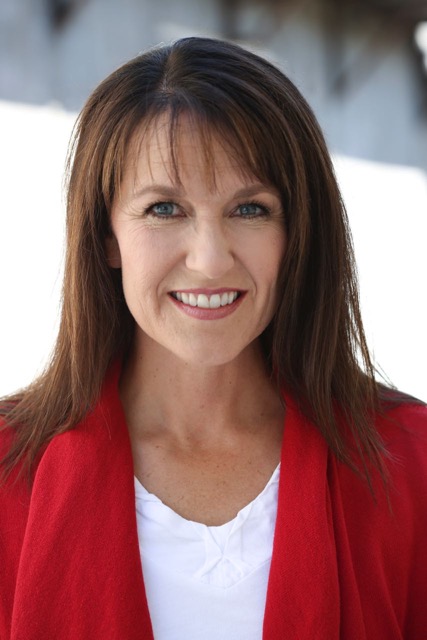 Nannette* Watts Application for the Collaborative Summer Library Program (CSLP) through NSNBrief Professional BioNannette*;• holds a B.F.A. in Music Dance Theatre• continued training through National Storytelling Network Conferences/Summit; Timpanogos Storytelling Conferences; Workshop Intensives with Donald Davis, Syd Lieberman, Carmen Deedy, Rick Walton, Shonaleigh• is a director of National Youth Storytelling• serves on Timpanogos Storytelling Committee• performs at libraries, schools, festivals, camp, and conferencesRecent teaching and performing highlights:	Performance				Weber State Storytelling Festival	Performance				Orem Public Library	Performance				Highland City Library	Professional Development Workshop	Weber State Storytelling Festival	Professional Development Workshop	Ogden City Libraries	Performances				Park City Libraries	Performances				Ogden Area Libraries	Residency & Professional Dev.		Highland Elementary Storytelling director - 10 yrs	Residencies				Murray City Storytelling Festival							Cottonwood High School - debate team							Woodstock Elementary							Riverview Junior High	Workshops & Professional Dev.		Timpanogos Storytelling Institute - POPS Program	Performance & Workshop		Timpanogos Storytelling Festival and Conference	Performance & Workshop		Snake River Storytelling Festival, Idaho	Artistic Director			Resonance Story Theatre	Founder, Workshops & Development	Story Camp UtahWorkshop Description/OutlineStory ignites and excites all parts of the brain. Hearing a story sends the listener straight to the brain’s learning and processing center. People remember story longer than a list of facts. The Tools of a Storyteller teaches adults, working with youth, how to implement storytelling into their curriculum or programs. In this interactive workshop, participants learn tools to engage imaginations young and seasoned; whether they are telling stories or teaching others to tell.Handout: Resource listDiscussion 15%; Activity 41%; Lecture/demonstration 43%Via webinar - yesI. Create a Safe Place for everyone to participate by setting rules - exampleII. Stories are the KeyIII. A Strong Tale (discussion)IV. A Strong Teller (participation activities, games and practice)	V. A Willing AudienceOther Information List:- Website	NannetteWatts.com- Publications			Watts, Nannette. Youth Tell. Highland, UT: Author, 2004.		Watts, Nannette. “The National Youth Storytelling Showcase.” In Engaging Community Through Storytelling, edited by S. Norfolk and J. Stenson, 123. Santa Barbara, CA: Libraries Unlimited, 2017.		Allen, Laurie, Cassie Ashton, Kristen Clay, and Nannette Watts. Haunted Salt Lake City. Charlston, SC: Haunted America, The History Press, Arcadia Publishing, 2018.- Video Recordings		The Trickster of Fort Douglas	https://www.youtube.com/watch?v=cjnq5xUMwc8		Beard Fertilizer			https://youtu.be/FlSg47B85v0		Tree Fall			https://www.youtube.com/watch?v=CmgoISyqOw4- Fees and scheduling information:		+ Willing and able to travel as much as I can		+ Usual fees are $200 per 1/2 to 1 hour event		      This is per the going rate in Utah		      Going rates per area/state apply, as I do not want to undercut local teaching artists		+ Discounts offered for multiple sessions or residency		+ Willing to work with budgets		+ Travel stipends or per diem may apply- Contact Information		+ email		nannette.Watts@gmail.com		+ phone		801-362-4411		+ website	nannettewatts.com		+ snail mail	10487 N. Aberdeen Lane, Highland, UT 84003